Schulanmeldung für das Schuljahr 2021/22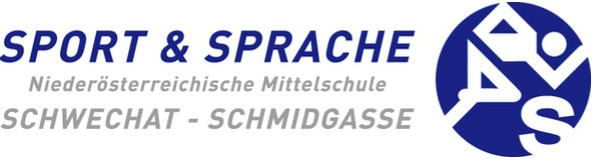 Sehr geehrte Eltern!Bitte beachten Sie die weitere Vorgehensweise zur Anmeldung für Schüler*innen aus dem erweiterten Schulsprengel. In der Woche nach den Semesterferien (08. bis 12.02.2021) ersuchen wir Sie mit folgenden Dokumenten in die Schule zu kommen:Anmeldeformulargültiger MeldezettelSchulnachricht der 4. Klasse VolksschuleE-Card Ihres KindesIn dieser Woche können Sie vormittags (8.00 bis 11:00) und am Mittwoch zusätzlich von 13:00 bis 15:00 Uhr anmelden kommen.VS-Schüler*innen aus Schwechat:Die Anmeldeunterlagen (Original-Schulnachricht 2020/21 und Anmeldeformular) können nach den Semesterferien bis 11.02.2021 in der Volksschule bei der Klassenlehrerin/dem Klassenlehrer abgegeben werden. Diese werden an die MS Schwechat Schmidgasse weitergeleitet. Die Schulnachricht mit der Anmeldebestätigung wird zurückgegeben.Die Termine für den sportlichen Eignungstest:23.2.2021 und 25.2.2021 jeweils 8:00 und 11:00 Uhr Beginn. Der Eignungstest erfolgt unter strikter Einhaltung der aktuellen Covid 19 Verordnung. Die Gruppeneinteilung wird nach der Anmeldung bekannt gegeben. Wir ersuchen um Ihr Verständnis und gleichzeitig um Ihre Unterstützung für einen sicheren Anmeldevorgang.Herzlichen Dank!Waltraud AllenSchulleiterin